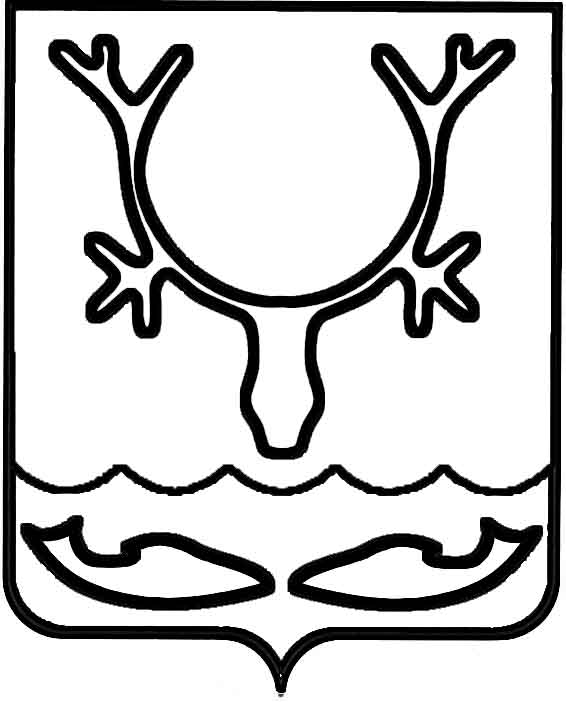 Администрация МО "Городской округ "Город Нарьян-Мар"ПОСТАНОВЛЕНИЕот “____” __________________ № ____________		г. Нарьян-МарВ соответствии с Федеральным законом от 06.10.2003 № 131-ФЗ "Об общих принципах организации местного самоуправления в Российской Федерации"                и Уставом МО "Городской округ "Город Нарьян-Мар", постановлением Администрации МО "Городской округ "Город Нарьян-Мар" от 26.07.2013 № 1218 "Об утверждении ведомственной целевой программы "Поддержка социально ориентированных некоммерческих организаций в МО "Городской округ "Город Нарьян-Мар" (2013-2015 годы)" Администрация МО "Городской округ "Город Нарьян-Мар"П О С Т А Н О В Л Я Е Т:1.	Утвердить Положение об организации и проведении конкурса "Лучший ТОС" (Приложение).2.	Контроль за исполнением настоящего постановления возложить                на заместителя главы Администрации МО "Городской округ "Город Нарьян-Мар" по экономике и финансам.3.	Настоящее постановление вступает в силу с момента принятия и подлежит официальному опубликованию.ПриложениеУТВЕРЖДЕНОпостановлением Администрации МО"Городской округ "Город Нарьян-Мар"от 18.08.2015 № 953Положениеоб организации и проведении конкурса "Лучший ТОС"1. Общие положенияКонкурс "Лучший ТОС" (далее – конкурс) проводится на территории муниципального образования "Городской округ "Город Нарьян-Мар" с целью активизации деятельности территориального общественного самоуправления (далее - ТОС) по привлечению населения к решению вопросов местного значения и более активного вовлечения жителей в процесс формирования комфортной среды проживания.1.2.	Конкурс проводится в рамках реализации ведомственной целевой программы "Поддержка социально ориентированных некоммерческих организаций         в МО "Городской округ "Город Нарьян-Мар", утвержденной постановлением Администрации МО "Городской округ "Город Нарьян-Мар" от 26.03.2013 № 1218 (далее – Программа).2. Организация проведения конкурса2.1.	Уполномоченным органом по проведению конкурса является отдел организационной работы и общественных связей управления организационно-информационного обеспечения Администрации МО "Городской округ "Город Нарьян-Мар" (далее – Уполномоченный орган). В обязанности Уполномоченного органа входит:1)	подготовка постановления Администрации МО "Городской округ "Город Нарьян-Мар" о проведении конкурса;2)	обеспечение работы конкурсной комиссии;3)	организация распространения информации о проведении конкурса, в том числе через средства массовой информации и сеть "Интернет";4)	организация консультирования по вопросам подготовки заявок на участие     в конкурсе;5)	организация приема и регистрации заявок на участие в конкурсе;6)	обеспечение сохранности поданных заявок на участие в конкурсе;7)	на основании решения конкурсной комиссии утверждение списка победителей конкурса;8)	организационно-техническое обеспечение деятельности конкурса;9)	организация и проведение торжественной церемонии подведения итогов конкурса и награждение победителей. 3. Участники конкурса3.1.	Участниками конкурса могут быть территориальные общественные самоуправления, имеющие статус юридических лиц, зарегистрированные                       в установленном федеральным законом порядке, не имеющие задолженности                  по налоговым платежам в бюджеты всех уровней, а также выборные представители территориальных общественных самоуправлений (далее – Выборные представители), не имеющие статуса юридического лица и осуществляющие на территории МО "Городской округ "Город Нарьян-Мар" в соответствии со своими учредительными документами виды деятельности (далее – Участники). Выборные представители имеют право подать заявку только на участие                в номинации "Лидер территориального общественного самоуправления".  3.2.	Участниками конкурса не могут быть:	-	территориальные общественные самоуправления, не зарегистрированные           в установленном федеральным законом порядке;	-	физические лица, не являющиеся выборными представителями;	-	представившие неполный пакет документов, указанных в пункте                    4.3. настоящего Положения; 	-	представившие недостоверные сведения;	-	нарушившие срок предоставления заявок на участие в конкурсе.4. Порядок проведения конкурса и подведение его итогов4.1.	Сроки проведения конкурса устанавливаются постановлением Администрации МО "Городской округ "Город Нарьян-Мар".4.2.	До конкурса допускаются Участники, подавшие заявку и документы               в установленных номинациях в соответствии с настоящим Положением.4.3.	Для участия в конкурсе необходимо представить:	-	заявку на участие в конкурсе, подписанную руководителем ТОС                 по форме согласно приложению 1 к настоящему Положению;	-	копию устава ТОС;	-	документы, подтверждающие статус председателя ТОС, выборного представителя ТОС (протокол, собрания (конференции) ТОС, протоколы образования постоянных и временных комиссий ТОС, штатное расписание, иные документы, подтверждающие статус выборного представителя);	-	отчет о проделанной работе за текущий календарный год в соответствии           с выбранной номинацией, подписанный руководителем ТОС, в которой необходимо отразить информацию о количестве участников, реализующих мероприятие, и                 о количестве участников, для которых проводилось данное мероприятие, информацию о периодичности проведения мероприятия, информацию о денежных средствах, реализованных в рамках мероприятия, прочую необходимую информацию, подтверждающую эффективность проводимого мероприятия;	-	другие материалы, свидетельствующие о перспективности и значимости        для ТОС и в целом для МО "Городской округ "Город Нарьян-Мар" проведенного мероприятия (фотографии, материалы, опубликованные в средствах массовой информации, отзывы и рекомендации партнеров ТОС, положительные отзывы жителей домов в границах ТОС, благодарности, почетные грамоты и иные поощрения, полученные в рамках реализации мероприятий по направлению). 4.4.	Конкурс проводится по следующим номинациям.Номинация "Сказочный мир детства" предполагает оценку работы Участников конкурса, направленной на содержание, благоустройство и обеспечение порядка дворовых детских площадок, а также проведение досуговых мероприятий для детей. Номинация "Чистый двор" предполагает оценку деятельности Участников конкурса, направленной на работы по содержанию дворовых территорий в границах ТОС.Номинация "Помощь ближним" предполагает оценку работы Участников конкурса, направленной на работу с одинокими пожилыми людьми, нуждающимися    в поддержке, малообеспеченными и неблагополучными семьями, людьми                      с ограниченными возможностями.Номинация "Лидер территориального общественного самоуправления" предполагает выявление наиболее активного представителя ТОС, имеющего положительные отзывы жителей микрорайона и принимающего активное участие          в работе ТОС. 4.5.	Уполномоченный орган в течение 5 (пяти) рабочих дней, начиная со дня, следующего за днем окончания приема документов для участия в конкурсе, проверяет представленные Участниками документы на комплектность и соответствие требованиям, установленным настоящим Положением.4.6.	Для подведения итогов конкурса и принятия решения о победителях         по каждой номинации Уполномоченный орган выносит представленные Участниками  заявки на рассмотрение конкурсной комиссии. Заседание конкурсной комиссии            по рассмотрению поданных заявок назначается на 3 (третий) рабочий день со дня окончания срока проведения проверки документов.4.7.	По итогам проведения проверки Уполномоченный орган составляет заключение, в котором отражает информацию в разрезе каждой поданной заявки          о ее соответствии установленным требованиям. Составленное заключение Уполномоченный орган направляет в конкурсную комиссию. На основании представленного Уполномоченным органом заключения конкурсная комиссия утверждает список Участников, допущенных к участию               в конкурсе, и список Участников, не допущенных к участию в конкурсе. Данные заносятся в протокол конкурсной комиссии.4.8.	В процессе проведения конкурса ведется протокол заседания конкурсной комиссии.4.9.	Каждая заявка по каждой номинации рассматривается членами конкурсной комиссии отдельно. После рассмотрения заявки каждый член конкурсной комиссии заполняет лист оценки (Приложение № 2 к настоящему Положению)              по каждой заявке. После оценки всех заявок определяется итоговое значение оценок по каждой заявке и формируется итоговая ведомость в соответствии с приложением № 3                  к настоящему Положению. В процессе рассмотрения заявок на участие в конкурсе конкурсная комиссия вправе приглашать на свои заседания представителей Участников конкурса, задавать им вопросы и запрашивать у них информацию.4.10.	Победителем конкурса по каждой отдельной номинации признается заявка, получившая наибольший балл.В случае если несколько участников конкурса набирают одинаковое количество баллов, победитель определяется по дате подачи заявки в Администрацию МО "Городской округ "Город Нарьян-Мар".4.11.	Конкурс признается несостоявшимся в случаях:	-	если в течение срока, установленного для подачи заявок, не подана ни одна заявка на участие в его проведении;	-	если в течение срока, установленного для подачи заявок, подана одна заявка на участие в его проведении;	-	если к участию в конкурсе не допущен ни один Участник.Данные заносятся в соответствующий протокол конкурсной комиссии.4.12.	Победителям конкурса по установленным номинациям присваиваются соответствующие звания сроком на один год.4.13.	Протокол размещается на официальном сайте Администрации МО "Городской округ "Город Нарьян-Мар" в информационно-телекоммуникационной сети "Интернет".5. Критерии конкурса5.1.	Конкурсные материалы по номинациям оцениваются по следующим критериям:	-	соответствие материалов, представленных на конкурс, номинации,                в которой участвует ТОС;	-	эффективность реализации мероприятий по заявленному направлению - "Сказочный мир детства", "Чистый двор", "Помощь ближним", "Лидер территориального общественного самоуправления" (количество проведенных мероприятий и их качество по направлению);	-	достижение социального эффекта, по итогам реализации мероприятий (наличие положительных отзывов жителей домов в границах ТОС, благодарностей, почетных грамот, иных поощрений, полученных в рамках реализации мероприятий по направлению);	-	совместная работа с управляющими организациями, органами местного самоуправления в рамках реализации мероприятий по направлению.6. Финансирование конкурса6.1.	Финансирование конкурса осуществляется в рамках реализации Программы.6.2.	Победитель конкурса награждается денежной премией и (или) ценным подарком. 6.3.	Уполномоченный орган в течение 3 (трех) рабочих дней со дня  размещения протокола на официальном сайте Администрации МО "Городской округ "Город Нарьян-Мар" в информационно-телекоммуникационной сети "Интернет" готовит проект распоряжения о выделении средств на предоставление денежной премии. На основании распоряжения о предоставлении денежной премии средства перечисляются на расчетный счет победителя.Приложение № 1 к Положению об организации и проведении конкурса "Лучший ТОС"ФОРМА ЗАЯВКИ НА УЧАСТИЕВ КОНКУРСЕ "ЛУЧШИЙ ТОС"Титульный лист1.	Наименование ТОС, ФИО выборного представителя.2.	Адрес местонахождения ТОС (местожительства выборного представителя, территория, на которой действует ТОС (границы).3.	Дата создания ТОС.4.	Руководитель ТОС (ФИО, контактные телефоны, факс, e-mail).5.	Общие сведения: количество домов, улиц, подъездов жилых домов, количество выборных представителей ТОС, количество жителей, проживающих           на территории общественного самоуправления.6.	Номинация конкурса (заполняется Приложение 1 к заявке на участие                в конкурсе "Лучший ТОС").7.	Количество постоянных добровольцев, участвующих в деятельности ТОС.8.	Количество добровольцев, разово принявших участие в организации                 и проведении мероприятий, программ и проектов ТОС.9.	Реквизиты организации: ИНН/КПП, название и адрес банка, расчетный счет, корреспондентский счет, БИК.Настоящим подтверждаю достоверность предоставленной мною информации.	Приложение: на   л. в  экз. Подпись руководителя ТОСМ/ПДатаЗаявка в конкурсную комиссию предоставляется на бумажном носителе в одном экземпляре и в электронном варианте на любом носителе.Приложениек заявке на участиев конкурсе "Лучший ТОС"Наименование номинации конкурсаПриложение № 2к Положению об организации и проведении конкурса "Лучший ТОС"ЛИСТ ОЦЕНКИФамилия, имя, отчество члена комиссии             ________________________Наименование ТОС (ФИО выборного представителя) __________________ Номинация, в которой участвует ТОС             ___________________________Для оценки применяется балльная шкала, где учитываются:0 – заявка не соответствует данному показателю;1 – заявка в незначительной части соответствует данному показателю;2 – заявка в значительной степени соответствует данному показателю;3 – заявка полностью соответствует данному показателю.Приложение № 3 к Положению об организации и проведении конкурса "Лучший ТОС"Итоговая ведомость в номинации _______________________________1808.2015953Об утверждении Положения                          об организации и проведении конкурса "Лучший ТОС"Глава МО "Городской округ "Город Нарьян-Мар" Т.В.Федорова№ Название мероприятияДата проведенияКоличество участниковПолученные количественные и качественные результаты№ п/пНаименование критерияКоличество баллов1.Соответствие материалов, представленных на конкурс, номинации, в которой участвует ТОС2.Эффективность реализации мероприятий по заявленному направлению - "Сказочный мир детства", "Чистый двор", "Помощь ближним", "Лидер территориального общественного самоуправления" (количество проведенных мероприятий и их качество по направлению) 3.Достижение социального эффекта, по итогам реализации мероприятий (наличие положительных отзывов жителей домов в границах ТОС, благодарностей, почетных грамот, иных поощрений, полученных в рамках реализации мероприятий по направлению)4.Совместная работа с управляющими компаниями, органами местного самоуправления в рамках реализации мероприятий по направлениюНаименование ТОС (ФИО выборного представителя)Оценка